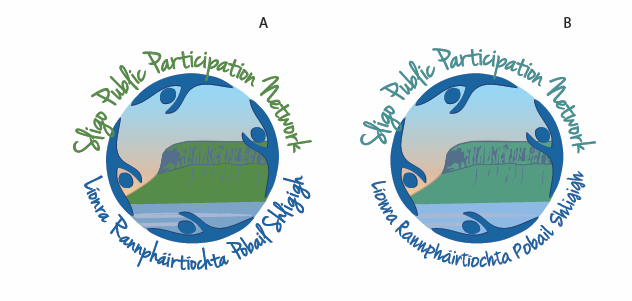 SLIGO PPNMeeting of the SecretariatZoom Virtual Meeting Room16 June 2020 at 10amAGENDAAgenda ItemTimeNotesNotesNotesWelcome 10.00Minutes of Last meeting10:05Correspondence       (Dept Circulars)10:10Covid-19- Update on PPN Activities10:15Update on Outstanding Actions10.30Ideas for Discussion & Input from Secretariat10:40Resource & Support Worker Role11:00Budget- Update Awards Event & Carry Over11.10AOB11:30Next Meeting11:35Meeting ConcludesMeeting ConcludesMeeting ConcludesMeeting Concludes